Mensaje Maitriya (Maitriya Sandesh) 20 de mayo de 2011  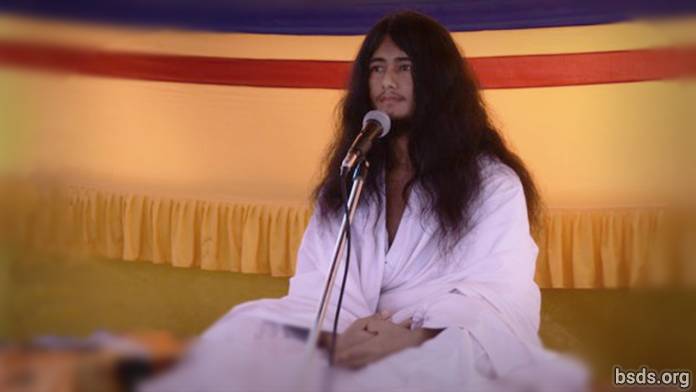  Que el cielo eterno adquiera la forma de la tierra absorbiendo Samsara dentro del campo vacio de potencial absoluto (shunyata) y libertad (moksha).Así como el gran resplandor de la luna iluminada, que el mundo pueda ser envuelto por la fe.Así como el iluminado radiante glorioso Sol el mundo puede estar rodeado de la sabiduría perfecta.Así como el sonido de la concha, puede resonar el mundo con el Dharma.Así como el poseedor de la dorje (vajradhara) que el mundo sea asamant con el amor del alma (atma), el alma suprema (paratma) y el no-ser (anatma).Así como el loto de ocho pétalos lleva la fragancia de la reminiscencia divina, puede el mundo estar rodeado de la moral, la sabiduría y la meditación.Me inclino en homenaje al señor Maitriya y a los seguidores de todas las religiones.La meditación de seis años se ha realizado con el fin de la búsqueda de nuestro más puro camino hacia la paz mundial y la liberación de todos los seres vivos.Hoy es un día propicio y también ha sido extremadamente difícil de alcanzar el santo día.En esta era de kali el mundo está en la trampa de la rueda sansarica y se ha transformado en un mundo que está vagando sin rumbo.Estoy despertando al mundo que ha sido influenciado por las circunstancias de los tiempos con Maitriya Nath los sentimientos de amor y compasión.Este asunto es incomprensible para el mundo.La venida del Señor Maitriya se ha producido en este mundo hasta cuatro veces.Pero él se fue, dejando sólo su voz para este mundo.Treinta y cinco mil años antes de hoy, debido a su moral, la sabiduría y la habilidad de meditación, miles de Boddhisattvas fueron capaces de convertirse en arhants.Mil años más tarde, dos hermanas nacieron..En ese tiempo, la hermana mayor tomó la forma de un Bodhisattva.La hermana menor alcanzado la perfección milagrosa y la intención de destruir el Sansara.Los nombres de las dos hermanas fueron Bodhi Shravan y Mohima.Entonces, en el clan Sakya, Siddhartha Gautama Buda nació como resultado de la meditación anterior.Siddhartha Gautama Buda, en la búsqueda de la meditación pasada, para ser capaz de concentrarse de nuevo, renunció a su hogar.Debido a la continuación de la meditación anterior (la meditación de recordar el pasado y vidas anteriores); logrando el Purva Gyan Siddhi (la perfección en la sabiduría de conocer la vida pasada), él restableció el sistema de la moralidad, la perspicacia y el Samadhi en el mundo.En el momento de la obtención del nirvana final, siendo absorbido en el samadhi, el darshan del Señor Maitriya fue recibido directamente.Hace dos mil años a partir de ahora, yo estaba en esta tierra. En esa situación, Yo recuerdo estar solo en meditación.En ese estado, hubo una ocasión de transición extremadamente bárbara, en esa situación Yo fui asesinado.Después de 75 días me di cuenta de que estaba muerto. (Tuve la experiencia de la muerte en esa situación durante los últimos setenta y cinco días.)Con el fin de liberar al mundo, vagando en esta forma de conciencia hasta por 2000 años, fue muy doloroso.De repente se oyó el ruido de un trueno, y yo fui capaz de lograr el nacimiento del vientre de mi madre womb."Poco después de nacer, tu vas a entrar en meditación".Este tipo de pensamiento abrumaba mi memoria subconsciente.El mundo (mi objetivo) que había sido olvidado por el vientre de la madre de un toque de amor, fue recordado despues de los seis o siete años.Un día una gran persona (coloso) vestido con una túnica blanca pronunció una oracion.Dia por dia, la informacion de la meditacion pasada fue revelada.Mientras tanto, a la edad de ocho o nueve años, una visión milagrosa apareció.A poca distancia de la aldea de ratanpur una familia tharu trajo un cadáver para ser cremado.En ese momento yo estaba jugando con unos amigos.De repente, vi a la pira funeraria en llamas.Alli había una visión de un rayo de luz brillante que veia atravesando el cielo.la luz brillante era de un color verde y amarillo.A partir de ese momento, día por día fui capaz de recordar la sabiduría del pasado.Debido a que el resplandor brillante iluminado de la pira funeraria, Yo me sentía más y más consciente que solo después de la muerte, los seres humanos podrían alcanzar la liberación.Despues de esto la meditacion pasada fue recordada.Debido a la presencia de la luz brillante, era necesario tener un lugar en orden para relajarse solo y concentrarse.Debido al recuerdo de la meditación anterior, comenzando desde el séptimo chakra alcanze el Chakra de Brahma, impurezas (klesha) y delirios (mara) (fueron) siendo destruidos, un grupo invisible de luz entró en el cuerpo.En ese estado, siendo uno con el agua, el aire, el cielo, la tierra y el sol, tuve la oportunidad de obtener todo el sustento a través de la meditación.Entonces las funciones del cuerpo en ese momento se desaceleraron, y fui capaz de hibernar.Haber estado en la misma asana durante diez meses, debido a la frialdad de la tierra, la lluvia de las nubes tormentosas, la niebla, el frío, la ropa sobre mi cuerpo se había vuelto muy delgada.Cuando miré hacia atrás, vi que las termitas se habian comido mis ropas.Busqué mover mi cuerpo. todo el cuerpo era pequeña y el cuerpo no era capaz de sentir hambre, ni calor, ni frio. Todo el mundo estaba en el círculo de la incredulidad acerca de mi práctica enfocada en la purificación de la energía (tapasya charya).Esta rutina diaria de la mina fue difícil de ser aceptada por el mundo.Incluso hoy, estoy viendo a mucha gente escéptica.El único que puede llegar a la comprensión del interior de Maitriya son los que pueden ser optimistas, abrumados en la veracidad.Aquellos que adquirieron la forma incorrecta, para expiar, siendo abrumados por el pesimismo.En la búsqueda del cuerpo cósmico del gran vehículo (mahayana dharma kaya), si los agregados de mi cuerpo no permanecen, ¿qué mensaje le puedo dar al mundo?.Y mientras yo estaba en un solo proposito con la mente permaneciendo en la meditación sobre la sabiduría que había recibido para el bien del mundo, en la noche se oyó una voz del cielo que decía:"hey Tapasvi Muni, te estas muriendo, despierta, despierta, despierta!", la voz parecía decir.En ese momento, me encontré cara a cara con la vista divina del Bendito, los dos ojos brillaban con la luz verde y amarilla.esta luz entró al cuerpo manifestando el poder del fuego.Después de eso, algunas personas insatisfechas se estaban preparando para atacar a este cuerpo demacrado.Los pensamientos recordados del cuerpo demacrado cambiaron.En dirección sur desde el primer sitio en el proceso de encontrar un lugar para estar solo, los miembros del comité de anciandos fueron recordados.a fin de no causar preocupación, esperé como una momia bajo el árbol de las oraciones.A las ocho o nueve de la mañana, con el sonido de unos pasos, un grupo de 7 personas llegaron para reunirse en el bosque solitario con sus corazones lavados con fe y devoción y los ojos llenos de lágrimas.Estas siete personas eran practicantes de Dharma en sus vidas pasadas.Con el corazón bañado en la fe y la devoción y lágrimas en los ojos, las siete personas, dijeron, "¿Que es lo que nos falta?" estaban expresando el sentimiento de compasión de Maitriya.Dejando todos estos asuntos atrás ellos habían entendido la explicación, Me fui adelante en busca de mi propio camino.Desde allí, durante nueve días, Sali, en un largo viaje estando en "la meditacion-despierta" (jagrit dhyan).Crucé el barranco abierto en la jungla llena de elefantes, tigres, ciervos, antilopes, leopardos, conejos, osos, caballos salvajes, monos, pavos reales y otros seres, aves, plantas (árboles).hay un río que fluye en Chitwan en medio con las corrientes.Yo estaba cruzando el río por la noche y hacia el sur en estado de meditación:"Oye, niño Sage (Bal Muni), si no cuidas de tu cuerpo, no existiras para hablar, entonces las formas de el dharma se perderán" al escuchar esta voz divina, Yo segui con mi camino y me dirigi de nuevo hacia Halkhoria.Después de llegar a Halkhoria, Yo estaba listo y dije que no me buscaran hasta dentro de seis años, pero comenzaron a deshonrar acerca de mi, Y encontre un odhar (es un pequeño lugar con sombra lo suficientemente grande como para ocultar el cuerpo, normalmente los animales se esconden durante la lluvia) dentro de una colina al noreste de Halkoriya.Pase tres meses en la cueva, sin agua, aire o el calor del sol, y un cazador en busca de animales vino.La cueva fue vista por el.el pobre cazador, en la codicia de la carne del animal, estaba esperando fuera."¿Quién está ahí, es un hombre o un animal?" , gritó hasta tres veces, entonces, yo levanté mi mano fuera de la cueva y mostre la cabeza también.El pobre cazador, comenzo a desear y en la codicia por la carne del animal se puso en pie.Por la felicidad y el bienestar del mundo, por la selva, para la conservación de las plantas, también por el cazador, yo estoy haciendo la meditacion de Maitriya (dhyana).Permaneciendo en la base de un arbol cumpliendo todos los deseos del arbol Halkhoria's Banyan y bajo el arbol Sindhuli en baghjor, con alma,cuerpo y oraciones aplicadas a videnciar el Samsara para el mundo. miles de revelaciones (darshan) de los sentimientos (bhav), revelaciones de sabiduria (gyan), y revelaciones de meditacion (dhyan) en Halkhoria's desea cumplir el arbol en la selva encantadora de Baghjor, realizando el ciclo de la existencia mundana, y percepciones de jubilo de varios aspectos (nana asana) del dharma fueron recibidas.En ese momento, comenzo en este cuerpo demacrado,adentro una atmósfera de tempetades precedida por una zona aislada de nubes oscuras solo en la noche en Halkhoria, siendo absorbido en medio del alma (Atma) y el super alma (Paratma) Yo recibi una vision directa cara a cara (darshan) con Maitriya Nath.el testimonio directo de la revelacion y su declaración no puede ser dicha a esta tierra aun.En la sabiduría de la iluminación, nuestra felicidad va ser la mismo con los cinco elementos-cuerpo.así como sumergirse en los sentimientos de amor (Maitri Bhavna) que todo el mundo se una en los mismos sentimientos de la tierra para transformar el ciclo de la existencia terrenal en el amor y la compasión (Maitriya y Karuna) es el deseo.Ver por medio de las visiónes del mundo el alma, el cuerpo y el habla, difundiendo grandes oraciones por la Paz Mundial a traves de de todo el mundo para el beneficio y el bienestar de todos los seres y la conservación de la flora, Voy a dar el entendimiento verdadero (satyagyan) de todo el universo a través de atender la moral y la sabiduria (pragya) de la meditación (samadhi). (revisar).La Iluminacion perfecta (Samyak Sambodhi) se logra a traves de la sabiduría (gyan), moral (sheel), y el estado meditativo (samadhi).Por joyas materiales y solo confort, en la vida humana el camino de la liberación (Mukti)no se puede lograr.Si las morales o las reglas son seguidas uno puede liberarse del materialismo mundano, así como del ciclo de nacimiento y la muerte.Y, si en nombre de la opulencia de la religión espiritual (riddhi) es mostrado, los milagros se demuestran, esto es contrario a las normas del Dharma.La regla del Dharma es para liberar a los seres que no son capaces de hacerlo del sufrimiento del Sansara , para mostrarles el camino de la liberación es la regla del Dharma.El sufrimiento continuo, el miedo y el terror, la practica de la iluminación, el ojo divino,una extremadamente pura mente excedida de conocimiento, gran compasion y la iluminacion mental son las revelaciones del campo de infinito potencial (Sunyata).Está dedicada por el bien de los seres sintientes del mundo, hago entrega...donde el samadhi tome forma, alli hay Dharma.Cualquiera en este mundo alcanza la conciencia de Maitriya (bondad amorosa).cualquiera, estando en la union de la suprema alma (paratma), bebiendo de el elixir del samadhi...cualquiera hasta el interior del alma (antaratma) tiene la fuerza y la luz de la sabiduria de Maitriya.....Maitriya Nath's abre las puertas mundanas del entendimiento sensible para el mundo (Sansara).Esta es la manifestacion directa de la verdadera existencia (purush), la gran existencia (maha purush) y la existencia de Buddha. (Esta es la manifestacion directa de el verdadero ser (purush), el gran ser (maha purush) y el ser de Buddha.)Dondequiera que haya la eterna existencia de toda vida humana; allí,la perfección de la vida es Dharma.En la perfección del Dharma, alli hay Shunyata (vacuidad).El encuentro con el sentimiento de Shunyata, esto es la iluminación (Buddhatva).Shunyata y Buddhatva son sin forma y no manifiestos;mas Fuerte que una roca es la memoria del placer material.Dentro de la sabiduria de buddhahood/iluminación (buddhattva), es la paz, es el principio, ganando la liberación para el mundo."que sea esto"; "que esto sea"Que todos sean pacificos/prosperos/felices. https://bsds.org/es/news/91/mensaje-maitriya-maitriya-sandesh